2020 - 2021 LUTHERAN WOMEN’S QUARTERLYSUBSCRIPTION ORDER FORMUse this form to order your 2020-2021 Quarterly subscriptions.  Please enter the number of subscriptions you are requesting beginning with the Summer, 2020 issue on the order form below. The number of subscriptions your society is receiving for 2019-2020 is listed below.The form WITH PAYMENT must be postmarked by March 15, 2020 to be included as part of the order required by LWML in St Louis for the 2020-2021 subscription year.  Please keep a copy of form & check for your records.You can add subscriptions after March 15 but you CAN ONLY DECREASE the number currently received before March 15.  QUESTIONS? contact LeeAnn Himley, correspondingsecretary@lwmlnid.org or call 847.280.0742.Your check payable to LWML-NID must be included with the order form and mailed to:LWML-NIDPO Box 958012Hoffman Estates IL 60169-8012Please provide updated contact information Cut and mail to address above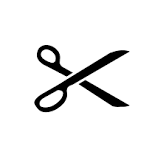       - - - - - - - - - - - - - - - - - - - - - - - - - - - - - - - - - - - - - - - - - - - - - - - - - - - - - - - - - - - - - - - - - Zone:                   Society:                                                      Mailing address: Contact:                                                           Phone:  Email:                                                                     Number 						        Cost eachSubscriptions              Description                            Subscription                       Total                                    10 or more subscriptions           $6.00___________________                                    1 to 9 subscriptions                    $7.50___________________				  		   Amount Enclosed	 $		________